Государственное  бюджетное профессиональное образовательное учреждение 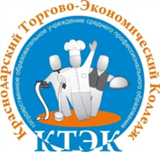 Краснодарского края "Краснодарский торгово-экономический колледж"                                                                                                                                                                                                                                                                                                                                                                                                                                                                                                                                                                                                                                                                                                                                                                                                                                                                                                                                                                                                                                                                                                                                                                                                                                                                                                                                                                                                                                                                                                                                                                                                                                                                                                                                                                                                                                                                                                                                                                                                                                                                                                                                                                                                                                                                                                                                                                                                                                                                                                                                                                                                                                                                                                                                                                                                                                                                                                                                                                                                                                                                                                                                                                                                                                                                                                                                                                                                                                                                                                                                                                                                                                                                                                                                                                                                                                                                                                                                                                                                                                                                                                                                                                                                                                                                                                                                                                                                                                                                                                                                                                                                                                                                                                                                                                                                                                                                                                                                                                                                                                                                                                                                                                                                                                                                                                                                                                                                                                                                                                                                                                                                                                                                                                                                                                                                                                                                                                                                                                                                                                                                                                                                                                                                                                                                                                                                                                                                                                                                                                                                                                                                                                                                                                                                                                                                                                                                                                                                                                                                                                                                                                                                                                                                                                                                                                                                                                                                                                                                                                                                                                                                                                                                                                                                                                                                                                                                                                                                                                                                                                                                                                                                                                                                                                                                                                                                                                                                                                                                                                                                                                                                                                                                                                                                                                                                                                                                                                                                                                                                                                                                                                                                                                                                                                                                                                                                                                                                                                                                                                                                                                                                                                                                                                                                                                                                                                                                                                                                                                                                                                                                                                                                                                                                                                                                                                                                                                                                                                                                                                                                                                                                                                                                                                                                                                                                                                                                                                                                                                                                                                                                                                                                                                                                                                                                                                                                                                                                                                                                                                                                                                                                                                                                                                                                                                                                                                                                                                                                                                                                                                                                                                                                                                                                                                                                                                                                                                                                                                                                                                                                                                                                                                                                                                                                                                                                                                                                                                                                                                                                                                                                                                                                                                                                                                                                                                                                                                                                                                                                                                                                                                                                                                                                                                                                                                                                                                                                                                                                                                                                                                                                                                                                                                                                                                                                                                                                                                                                                                                                                                                                                                                                                                                                                                                                                                                                                                                                                                                                                                                                                                                                                                                                                                                                                                                                                                                                                                                                                                                                                                                                                                                                                                                                                                                                                                                                                                                                                                                                                                                                                                                                                                                                                                                                                                                                                                                                                                                                                                                                                                                                                                                                                                                                                                                                                                                                                                                                                                                                                                                                                                                                                                                                                                                                                                                                                                                                                                                                                                                                                                                                                                                                                                                                                                                                                                                                                                                                                                                                                                                                                                                                                                                                                                                                                                                                                                                                                                                                                                                                                                                                                                                                                                                                                                                                                                                                                                                                                                                                                                                                                                                                                                                                                                                                                                                                                                                                                                                                                                                                                                                                                                                                                                                                                                                                                                                                                                                                                                                                                                                                                                                                                                                                                                                                                                                                                                                                                                                                                                                                                                                                                                                                                                                                                                                                                                                                                                                                                                                                                                                                                                                                                                                                                                                                                                                                                                                                                                                                                                                                                                                                                                                                                                                                                                                                                                                                                                                                                                                                                                                                                                                                                                                                                                                                                                                                                                                                                                                                                                                                                                                                                                                                                                                                                                                                                                                                                                                                                                                                                                                                                                                                                                                                                                                                                                                                                                                                                                                                                                                                                                                                                                                                                                                                                                                                                                                                                                                                                                                                                                                                                                                                                                                                                                                                                                                                                                                                                                                                                                                                                                                                                                                                                                                                                                                                                                                                                                                                                                                                                                                                                                                                                                                                                                                                                                                                                                                                                                                                                                                                                                                                                                        Фоменко Е.А."10 ШАГОВ К ЗДОРОВОМУ ОБРАЗУ ЖИЗНИ" Методическая разработка викторины в рамках месячника «АНТИНАРКО»  для студентов 1 курса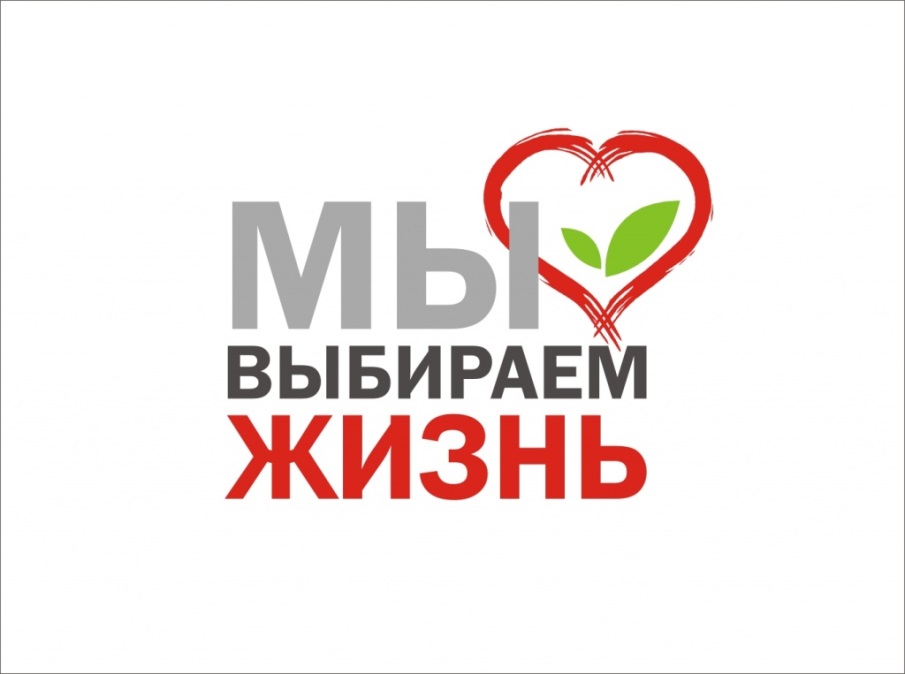 Краснодар, 2017Составитель: Фоменко Е.А., председатель ЦМК «Воспитание», классный руководитель гр.147Б, 303Бк Рецензент: Комякова Ю.А., заведующая бухгалтерским отделением ГБПОУ КК «КТЭК» Методическая разработка викторины «10 шагов к ЗОЖ» для студентов 1 курса разработана в целях совершенствование форм и методов внеаудиторной работы с обучающимися в рамках месячника «АНТИНАРКО»  через вовлечение их в занимательное интерактивное действие и развитие познавательного интереса и проведение ликбеза по данной проблеме.Утверждено на заседании ЦМК «Воспитание»№ ___ от ______________ 2017 г.Председатель ЦМК _____ Е.А. ФоменкоСОДЕРЖАНИЕВВЕДЕНИЕОкружающий нас мир прекрасен и неповторим. Сегодня обучающимся необходимо больше знать о пользе здорового образа жизни и последствиях употребления табачных изделий, алкогольных напитков и наркотических веществ.Как пробудить чувство интереса к ведению ЗОЖ и отказа от вредных и пагубных привычек у современных подростков? Есть много эффективных способов: проведение акций, конкурсов, КВЕСТов. Но классикой является проведение викторины, в которой все участники будут находиться в гуще событий и каждый будет осознавать, что именно от него, от его знаний, действий и принятых им решений зависит успех команды! При проведении викторины можно решать многие воспитательные, развивающие и обучающие задачи. Цель викторины: совершенствование форм и методов внеурочной работы по профилактике пагубных привычек (курения, алкоголизма, наркомании);развитие познавательного интереса по формированию здорового образа жизни.Задачи викторины:привлечь внимание подрастающего поколения к проблеме последствий пагубных привычек;ознакомить с научными и медицинскими доказательствами вреда табака, алкоголя и наркотиков;развивать чувство причастности к решению общих заданий;помочь освоить новую полезную информацию; создать условия для раскрытия творческого потенциала участников;создать условия для самореализации обучающихся;побудить обучающихся к ведению ЗОЖ.ПРАВИЛА ПРОВЕДЕНИЯ ВИКТОРИНЫ"10 ШАГОВ К ЗОЖ":Викторина «10 шагов к ЗОЖ» представляет собой ряд заданий, которые последовательно выполняют все команды.Каждая команда за определённое время должна выполнить ряд заданий и достичь результата – собрать максимально возможное количество баллов. Участники викторины: 4 команды по 6 игроков в каждой.Названия команды должно быть связано со ЗОЖ
Организаторы викторины: Студенты старших курсов
Место проведения викторины и оборудование: актовый зал столы для командмультимедиа проектор, (для высвечивания заданий на доску)презентациямузыкальное сопровождениеПодготовительная работа: подготовить задания для каждого из 10 этапов;изготовить эмблемы для участников;проинструктировать ведущих; для выполнения задания 4, 5, 7 – нужно разыграть сценку, прочитать анекдоты и прочесть стихотворениевыбрать жюри из числа преподавателей и старшекурсниковДлительность проведения викторины:1 час. 20 мин.Критерии оценки и подведение итогов:По итогам викторины определяется победитель. Участники команды, занявшие призовые места, награждаются сертификатами победителей, остальные команды награждаются сертификатами участников. СЦЕНАРИЙ ВИКТОРИНЫ "10 ШАГОВ К ЗОЖ":Ведущий 1: Здравствуйте. Мы очень рады вас видеть! Ведущий 2: Мы говорим вам “здравствуйте”, а это значит, что мы всем вам желаем здоровья! Потому, что здоровье для человека – самая главная ценность. Ведущий 1: Но, к сожалению, мы начинаем говорить о здоровье лишь тогда, когда его теряем. Ведущий 2: Давайте вместе ответим на очень важный вопрос: «Как жить сегодня, чтобы иметь шанс увидеть завтра?»Ведущий 1: По окончанию викторины мы попробуем вывести формулу долгой счастливой жизни.Ведущий 2: Но некоторые не хотят ждать. Давайте представим среднестатистического студента, который не хочет учиться, через день посещает занятия. Слоняясь днями по улицам и подворотням, ничего не делая, скучая, он, конечно, раньше или позже привлечет к себе внимание мнимых друзей и попадает в смертельный капкан, выбраться из которого очень сложно, ведь нужно иметь сильную волю и страстное желание победить зависимость, а где её взять, если человек безвольный, слабохарактерный. И тут начинаются игры со смертью. Ведущий 1: Дорога в ад будет короткой, всего 4 ступеньки. Первый шаг: простое любопытство и давление услужливых друзей. Они первый раз технично, ненавязчиво или играя на твоих чувствах и беря «на слабо» предлагают по-дружески, «за компанию», для поднятия настроения, конечно, бесплатно! попробовать наркотик, говоря, что один раз ничего не решает. Ведущий 2: Учти - сети заброшены и вот очередная добыча со временем будет готова на всё, чтобы «продлить кайф». Ведущий 1: Второй шаг: предупреждение. Вторая стадия зависимости приходит быстро, когда возникает непреодолимая потребность в отраве. На её покупку уходят все деньги. Все мысли направлены только на то, чтобы добыть новую дозу. Самому из этой стадии не выбраться.Ведущий 2: Третий шаг: дорога в никуда. Это критическая стадия. Доза становится ежедневной необходимостью. Ради новой дозы человек готов на всё: воровство, разбой, убийство.Ведущий 1: Четвёртый шаг: последний акт трагедии. Он наступает уже через 6-8 лет. Каждый год в России от передозировки наркотиков умирает 70 тыс. молодых людей, которым не исполнилось и 29 лет. Так заканчивается трагедия, которая начиналась внешне так безобидно.Ведущий 2: Игра со смертью… Знайте, что человек имеет больше шансов выжить при игре в русскую рулетку – 1 шанс из 7, а наркомания – 100% выстрел в упор и насмерть!Ведущий 1: Сейчас многие подумают «Ничего такого со мной никогда не произойдет!» - очень хорошо, что вы так уверены. Но статистика, как говорится, вещь упрямая…Ведущий 2: У многих из вас есть младшие братья и сестры, вы просто обязаны знать, как защитить младших от этой страшной зависимости.Ведущий 1: У многих начинается все с курения обычных сигарет, а заканчивается, увы, очень печально. Ведущий 2. Подумайте над мыслями известных людей о пагубных привычках человека:Табак приносит вред телу, разрушает разум, отупляет целые нации. (О. Де Бальзак)Ведущий 1: Пьянство есть упражнение в безумии. (Пифагор)Ведущий 2: Марк Твен: «Бросить курить легко. Я бросал раз сто!».Ведущий 1: Трудно себе представить то благотворное изменение, которое произошло бы во всей жизни людской, если бы люди перестали одурманивать и отравлять себя водкой, вином, табаком и опиумом Л.Н. ТолстойВедущий 2: Наркотики хороши, чтобы убежать от реальности, но реальность так богата, зачем от нее убегать? (Джеральдина Чаплин)Ведущий 1: Нэнси Рейган — лозунг против наркотиков: «Просто скажи «нет».Ведущий 2: Мы живём в огромном, прекрасном мире, где столько интересного и удивительного! Нужно только оглянуться вокруг. И вы сразу увидите, что можно противопоставить мнимым удовольствиям.Ведущий 1: Есть другой путь – путь стремления к успеху, жизнь ради счастливого настоящего и достойного будущего, ради исполнения тысячи желаний, а не одного и то сомнительного и призрачного.Ведущий 2: Иммунитет к пагубным привычкам существует. Вы должны быть вооружены знанием - Вооружен, значит защищён!Ведущий 1: Итак, мы приступаем к викторине. Разрешите представить вам команды участников и их капитанов.Ведущий 2:  Наша викторина называется «10 шагов к здоровому образу жизни», а значит, команды должны пройти 10 конкурсных испытаний, где участники команд отвечают на вопросы викторины, решают кроссворды, устанавливают логические связи, отгадывают загадки. Название конкурсов:«Врага нужно знать в лицо» (кроссворд, игра в ассоциации)«Капля никотина убивает лошадь» (пазл «Из чего состоит сигарета?») «Народная мудрость» (продолжи пословицу \ поговорку)«Сказка  - ложь, да в ней намек…» (продолжи сказку)«Болезнь легче предупредить, чем лечить» (догадаться о чем пишет В. Маяковский-закончить строчку). «Правовой ликбез» (ответить на вопросы)«Анекдот в тему или мораль сей басни такова…» (подумай над окончанием)«Предупрежден – значит, вооружен» (найди правильный ответ) «Жизнь прекрасна!» (кроссворд)    10. Что нужно сделать, чтобы жить долго и счастливо.Ведущий 1: Задания № 1 «Врага нужно знать в лицо». Отгадайте  кроссворд, найдите ключевое слово. – 3 балла; 1 балл за каждое дополнительно отгаданное словоИскаженное восприятие действительности, основанное на обмане чувств ________________________Злокачественная опухоль ______________________Суицид _____________________Большое несчастье, порождаемое острым, непримиримым конфликтом ______________________Болезнь, патологическое состояние, при котором в результате поражения иммунной системы ослабляются защитные силы организма ________________________Помрачение сознания, возникшее после употребления алкоголя или наркотиков __________________________Абстинентный синдром наркомана ________________Недуг, хворь ________________________Подвергать опасности ________________Уголовное наказание __________________Прекращение, полная остановка биологических и физиологических процессов жизнедеятельности организма ______________Ответ: задание 1 «Врага нужно знать в лицо» Искаженное восприятие действительности, основанное на обмане чувств (иллюзия)Злокачественная опухоль (рак)Суицид (самоубийство)Большое несчастье, порождаемое острым, непримиримым конфликтом (трагедия)Болезнь, патологическое состояние, при котором в результате поражения иммунной системы ослабляются защитные силы организма (СПИД)Помрачение сознания, возникшее после употребления алкоголя или наркотиков (опьянение)Абстинентный синдром наркомана (ломка)Недуг, хворь (болезнь)Подвергать опасности (риск)Уголовное наказание (тюрьма)Прекращение, полная остановка биологических и физиологических процессов жизнедеятельности организма (смерть)Отгадайте  кроссворд, найдите ключевое слово. – 3 балла1 балл за каждый дополнительный правильный ответИскаженное восприятие действительности, основанное на обмане чувств (иллюзия)Злокачественная опухоль (рак)Суицид (самоубийство)Большое несчастье, порождаемое острым, непримиримым конфликтом (трагедия)Болезнь, патологическое состояние, при котором в результате поражения иммунной системы ослабляются защитные силы организма (СПИД)Помрачение сознания, возникшее после употребления алкоголя или наркотиков (опьянение)Абстинентный синдром наркомана (ломка)Недуг, хворь (болезнь)Подвергать опасности (риск)Уголовное наказание (тюрьма)Прекращение, полная остановка биологических и физиологических процессов жизнедеятельности организма (смерть)Ведущий 2: Задание 2 «Капля никотина убивает лошадь» Собери пазл «Из чего состоит сигарета?»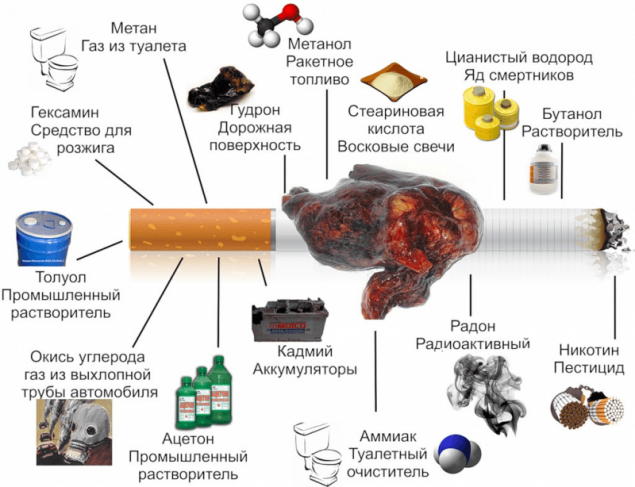 С какими словами у вас ассоциируется слово «наркомания». К каждой букве слова подберите значение. Вы получаете 1 дополнительный балл, если подберете значение к каждой буквеДополнительный балл, если придумаете слова ко всем буквам Н –А – Р – К –О – М – А –Н – И – Я – Ответ: задание 2 «Капля никотина убивает лошадь» Соберите пазл «Из чего состоит сигарета?» С какими словами у вас ассоциируется слово «наркомания». К каждой букве слова подберите значение: варианты ответов (все слова должны быть с негативным значением). Вы получаете 1 дополнительный балл, если подберете значение к каждой буквеН – неуравновешенностьА – аморальностьР – рабствоК – комаО – отраваМ – мания А – адская больН – неадекватностьИ – игра со смертьюЯ – ядВедущий 1: Задание 3 «Народная мудрость» Продолжи пословицу. Балл дается за «100% попадание».Вешний путь не дорога, а пьяного речь — не ____________.Мужик напьется — с барином дерется; проспится — свиньи ________________.Пьяному море по колени, а лужа _________________.Пьяному гуляке недалеко до ____________________.Водка белая, но красит нос и чернит ___________________.Вином горе не затопишь, а новое ________________.Вино начинается с церемоний, а кончается _________________.Вино опустит на _______________.Вино человека не убьет, но до ___________________ доведет.Кинул бы я вино, да оно меня не __________________.Когда вино в человеке, разум его в ________________.Пьяным натворишь - трезвым _________________.Река начинается с ручейка, а пьянство - с ___________________.Хмель умного творца превращает в _______________.Как удлинить жизнь? - Укоротить _________________!С увеличением градусов тупеют даже ________________.Курение – _____________ в рассрочку.Здоровье сгубишь — новое ________________.Деньги потерял — ничего не потерял, время потерял — много потерял, здоровье потерял — _______________.Здоровье дороже ____________________.Ответ 3 «Народная мудрость» 1 балл дается за «100% попадание» в пословицу.Вешний путь не дорога, а пьяного речь — не беседа.Мужик напьется — с барином дерется; проспится — свиньи боится.Пьяному море по колени, а лужа по уши.Пьяному гуляке недалеко до драки.Водка белая, но красит нос и чернит репутацию.Вином горе не затопишь, а новое наживёшь.Вино начинается с церемоний, а кончается дракой.Вино опустит на дно.Вино человека не убьет, но до собачьей жизни доведет.Кинул бы я вино, да оно меня не покидает.Когда вино в человеке, разум его в бутылке.Пьяным натворишь - трезвым ответишь.Река начинается с ручейка, а пьянство - с рюмочки.Хмель умного творца превращает в глупца.Как удлинить жизнь? - Укоротить перекуры!С увеличением градусов тупеют даже углы.Курение – смерть в рассрочку.Здоровье сгубишь — новое не купишь.Деньги потерял — ничего не потерял, время потерял — много потерял, здоровье потерял — все потерял.Здоровье дороже богатства.Ведущий 2: Задание 4 «Сказка ложь, да в ней намек…» Продолжи сказку: 1 балл дается всем, кто продолжил сказку в стихотворной форме. (Ведущие разыгрывают маленькую театральную постановку. А в конце предлагают оригинальный вариант окончания).Нашел как-то медведь трубку, кисет с табаком и самодельную зажигалку. С того все и началось.  Стал медведь трубку курить. И так он к ней привык, что когда табак весь в кисете вышел, медведь стал в лесу сухой лист собирать и трубку им набивать, обо всем медведь забыл - набьет трубку, закурит да и валяется на травке. Все бы ничего, да стал медведь прихварывать. Шел как-то он опушкой, встретил лису и дятла. Увидала лиса медведя, так и ахнула.Лиса:Миша! Друг мой! Ты ли это?!Не виделись мы сто летКак ты? - бедный, похудел,Будто целый год не ел.Что  тобою, ты больной?Медведь:Сам не знаю, что со мной!Нездоровится мне что-то!Лезет шерсть, в костях ломота.Ничего почти не ем Аппетита нет совсем!Стал я раньше спать ложиться,Да не сплю, никак не спиться.Кашель душит по утрам,Дурнота по вечерам,Колет в сердце, в лапах дрожь.Дятел:Верно, куришь или пьешь?Медведь:Да, курю, откуда знаешь?Дятел:Больно дымом ты воняешьНу-ка сядь под этот сук,Дай-ка спину: тук, тук, тук!Да-с. Выстукивать не простоМедведей такого роста.Не дышать и не сопеть.Ты больной, хоть и медведьНу-с, мне все как будто ясно.Медведь:Не смертельно ли опасно?Дятел:Накопилась в легких копоть-От куренья вся беда.                                Ты, Топтыгин, хочешь топать?Брось куренье навсегда!Медведь:Бросить? Трубку? Зажигалку?И с сухим листом кисет?Не смогу! Не брошу! Жалко!Дятел:_________________________________Ответ: задание 4 «Сказка ложь, да в ней намек…» (продолжи сказку) 1 балл дается всем, кто продолжил сказку в стихотворной форме. Нашел как-то медведь трубку, кисет с табаком и самодельную зажигалку. С того все и началось.  Стал медведь трубку курить. И так он к ней привык, что когда табак весь в кисете вышел, медведь стал в лесу сухой лист собирать и трубку им набивать, обо всем медведь забыл - набьет трубку, закурит да и валяется на травке. Все бы ничего, да стал медведь прихварывать. Шел как-то он опушкой, встретил лису и дятла. Увидала лиса медведя, так и ахнула.Лиса:Миша! Друг мой! Ты ли это?!Не виделись мы сто летКак ты? - бедный, похудел,Будто целый год не ел.Что  тобою, ты больной?Медведь:Сам не знаю, что со мной!Нездоровится мне что-то!Лезет шерсть, в костях ломота.Ничего почти не ем Аппетита нет совсем!Стал я раньше спать ложиться,Да не сплю, никак не спиться.Кашель душит по утрам,Дурнота по вечерам,Колет в сердце, в лапах дрожь.Дятел:Верно, куришь или пьешь?Медведь:Да, курю, откуда знаешь?Дятел:Больно дымом ты воняешьНу-ка сядь под этот сук,Дай-ка спину: тук, тук, тук!Да-с. Выстукивать не простоМедведей такого роста.Не дышать и не сопеть.Ты больной, хоть и медведьНу-с, мне все как будто ясно.Медведь:Не смертельно ли опасно?Дятел:Накопилась в легких копоть-От куренья вся беда.                                Ты, Топтыгин, хочешь топать?Брось куренье навсегда!Медведь:Бросить? Трубку? Зажигалку?И с сухим листом кисет?Не смогу! Не брошу! Жалко!Дятел:Выполняй ты мой совет!А не то в берлогеТы протянешь скоро ноги!Ведущий 2: Задание 5 «Болезнь легче предупредить, чем лечить» Курить или не курить – это, конечно, пусть каждый решает сам. Но твое увлечение никоим образом не должно оказывать вреда окружающим людям и твоему здоровью. А здоровье - это красота. Так будьте же всегда красивыми, не растрачивайте попусту то, что дано вам природой, поддерживайте и сохраняйте свое здоровье.Подумайте и ответьте о чем пишет В. Маяковский в стихотворении "Я счастлив!". Граждане, у меня огромная радость.
Разулыбьте сочувственные лица.
Мне обязательно поделиться надо,
Cтихами хотя бы поделиться.
Я сегодня дышу как слон,
Походка моя легка, и ночь
Пронеслась, как чудесный сон,
Без единого кашля и плевка...
Я стал определенный
Весельчак и остряк -
Ну просто - душа общества -
Граждане, вы утомились от ожиданья,
Готовы корить и крыть.
Не волнуйтесь, сообщаю:
Граждане, я
Сегодня - ______________________Ответ 5. Граждане, у меня огромная радость.
Разулыбьте сочувственные лица.
Мне обязательно поделиться надо,
Cтихами хотя бы поделиться.
Я сегодня дышу как слон,
Походка моя легка, и ночь
Пронеслась, как чудесный сон,
Без единого кашля и плевка...
Я стал определенный
Весельчак и остряк -
Ну просто - душа общества -
Граждане, вы утомились от ожиданья,
Готовы корить и крыть.
Не волнуйтесь, сообщаю:
Граждане, я
Сегодня - бросил курить.Ведущий 1: Задание 6  «Правовой ликбез». Выбери ответ1.Употребление наркотических средств, психотропных веществ, новых потенциально опасных психоактивных веществ (спайсы, соли, миксы) без назначения врача преследуется по закону!а) даб) нет    2. На территории РФ свободный оборот наркотических средств запрещен. За совершение действий, связанных с незаконным оборотом наркотических средств, лица привлекаются к уголовной ответственности, для иностранных граждан - с последующим запретом въезда в РФ до погашения или снятия судимости. а) даб) нет3. За незаконное приобретение, хранение, перевозку, изготовление наркотических средств лица привлекаются к уголовной ответственности по ст. 228 УК РФ, предусматривающей наказание _______________ лишения свободы.а) до 3 летб) до 15 лет в) до пожизненного 4. За незаконное производство, сбыт, пересылку наркотических средств лица привлекаются к уголовной ответственности по ст. 228.1 УК РФ, предусматривающей наказание до ____________ лишения свободы.а) до 3 летб) до 5 лет в) до пожизненного 5. За перемещение наркотических средств через границу РФ лица дополнительно привлекаются к уголовной ответственности по ст. 229.1 УК РФ, предусматривающей наказание _____________ лишения свободы. а) до 10 летб) до 20 лет в) до пожизненного 6. За склонение к потреблению наркотических средств, психотропных веществ или их аналогов ст. 230 УК РФ установлена уголовная ответственность и предусматривается наказание __________ лишения свободы. а) до 10 летб) до 15 лет в) до пожизненного 7. С февраля 2015 года УК РФ установлена ответственность за оборот новых потенциально опасных психоактивных веществ (соли, миксы, спайсы), максимальное наказание за которое - ____________ лишения свободы (ст. 234.1 УК РФ). а) до 2 летб) до 8 лет в) до пожизненного 8. За вовлечение в совершение преступления несовершеннолетнего ст. 150 УК РФ предусмотрена ответственность на срок _____________ лишения свободы. а) до 2 летб) до 5 лет в) до пожизненного 9. Верно ли утверждение?При назначении наказания отягчающим обстоятельством является совершение преступления в состоянии наркотического опьянения.а) даб) нет10. Если Вы добровольно сдали в правоохранительные органы наркотические средства и активно помогали следствию, Вы освобождаетесь от уголовной ответственности. а) даб) нет11. За употребление наркотических средств или психотропных веществ без назначения врача либо новых потенциально опасных психоактивных веществ КоАП РФ предусмотрена ответственность в виде штрафа в размере _____________________ (ч. 1 ст. 6.9 КоАП РФ). а) до 25 тыс. руб. или административный арест на срок до 15 сутокб) до 5 тыс. руб. или административный арест на срок до 15 суток12. В случае отказа от медицинского освидетельствования граждане, в отношении которых имелись основания полагать, что они потребляли наркотическое средство или психотропное вещество без назначения врача, либо новое потенциально опасное психоактивное вещество, могут быть привлечены к ответственности в соответствии с ч. 1 или ч. 3 ст. 19.3КоАП РФ за неповиновение законному распоряжению или требованию сотрудника полиции или сотрудника органов по контролю за оборотом наркотических средств и психотропных веществ в связи с исполнением ими служебных обязанностей, а равно за воспрепятствование исполнению ими служебных обязанностей.а) даб) нет13. Законодательством РФ для лиц, больных наркоманией, устанавливаются ограничения на занятия отдельными видами профессиональной деятельности (занятие определенных должностей) и деятельности, связанной с источниками повышенной опасности (в том числе, получение водительского удостоверения, лицензии на оружие). а) даб) нетОтвет: задание 6  «Правовой ликбез»1.Употребление наркотических средств, психотропных веществ, новых потенциально опасных психоактивных веществ (спайсы, соли, миксы) без назначения врача преследуется по закону!а) даб) нет    2. На территории РФ свободный оборот наркотических средств запрещен. За совершение действий, связанных с незаконным оборотом наркотических средств, лица привлекаются к уголовной ответственности, для иностранных граждан - с последующим запретом въезда в РФ до погашения или снятия судимости. а) даб) нет3. За незаконное приобретение, хранение, перевозку, изготовление наркотических средств лица привлекаются к уголовной ответственности по ст. 228 УК РФ, предусматривающей наказание _______________ лишения свободы.а) до 3 летб) до 15 лет в) до пожизненного 4. За незаконное производство, сбыт, пересылку наркотических средств лица привлекаются к уголовной ответственности по ст. 228.1 УК РФ, предусматривающей наказание до ____________ лишения свободы.а) до 3 летб) до 5 лет в) до пожизненного 5. За перемещение наркотических средств через границу РФ лица дополнительно привлекаются к уголовной ответственности по ст. 229.1 УК РФ, предусматривающей наказание _____________ лишения свободы. а) до 10 летб) до 20 лет в) пожизненно 6. За склонение к потреблению наркотических средств, психотропных веществ или их аналогов ст. 230 УК РФ установлена уголовная ответственность и предусматривается наказание __________ лишения свободы. а) до 10 летб) до 15 лет в) до пожизненного 7. С февраля 2015 года УК РФ установлена ответственность за оборот новых потенциально опасных психоактивных веществ (соли, миксы, спайсы), максимальное наказание за которое - ____________ лишения свободы (ст. 234.1 УК РФ). а) до 2 летб) до 8 лет в) до пожизненного 8. За вовлечение в совершение преступления несовершеннолетнего ст. 150 УК РФ предусмотрена ответственность на срок _____________ лишения свободы. а) до 2 летб) до 5 лет в) до пожизненного 9. Верно ли утверждение?При назначении наказания отягчающим обстоятельством является совершение преступления в состоянии наркотического опьянения.а) даб) нет10. Если Вы добровольно сдали в правоохранительные органы наркотические средства и активно помогали следствию, Вы освобождаетесь от уголовной ответственности. а) даб) нет11. За употребление наркотических средств или психотропных веществ без назначения врача либо новых потенциально опасных психоактивных веществ КоАП РФ предусмотрена ответственность в виде штрафа в размере _____________________ (ч. 1 ст. 6.9 КоАП РФ). а) до 25 тыс. руб. или административный арест на срок до 15 сутокб) до 5 тыс. руб. или административный арест на срок до 15 суток12. В случае отказа от медицинского освидетельствования граждане, в отношении которых имелись основания полагать, что они потребляли наркотическое средство или психотропное вещество без назначения врача, либо новое потенциально опасное психоактивное вещество, могут быть привлечены к ответственности в соответствии с ч. 1 или ч. 3 ст. 19.3КоАП РФ за неповиновение законному распоряжению или требованию сотрудника полиции или сотрудника органов по контролю за оборотом наркотических средств и психотропных веществ в связи с исполнением ими служебных обязанностей, а равно за воспрепятствование исполнению ими служебных обязанностей.а) даб) нет13. Законодательством РФ для лиц, больных наркоманией, устанавливаются ограничения на занятия отдельными видами профессиональной деятельности (занятие определенных должностей) и деятельности, связанной с источниками повышенной опасности (в том числе, получение водительского удостоверения, лицензии на оружие). а) даб) нетВедущий 2:  Задание 7  «Анекдот в тему или мораль сей басни такова…» Подумайте над ответом.Врач посоветовал одному человеку бросить курить и тот с неохотой согласился. По дороге домой он думал о жизни без его любимых сигарет и зашел к священнику. «Отец мой, - спросил он. - Я вынужден бросить курить, но скажи мне, будут ли сигареты в раю?» . Священнику пришлось подумать над таким явным противоречием. В раю есть все, но позволит ли Бог загрязнять рай зловонным дымом табака? Как вы думаете, что ответил священник? И, он, наконец, ответил: «____________________________________»Продавец табака расхваливает на ярмарке  свой  товар: «Покупайте табак! Мой табак не простой, а с секретом! От моего табака  стариком не будешь, собака не укусит, вор в дом не залезет». Один парень купил немного табака  и начал расспрашивать продавца: - А почему вор в дом не залезет? – Потому что всю ночь будешь кашлять.       – А почему собака не укусит? – Так ведь ноги будут болеть, и с палкой ходить будешь. – А почему стариком не буду?_________________________________________________Ответ: задание 7 «Анекдот в тему или мораль сей басни такова…»- Врач посоветовал одному человеку бросить курить и тот с неохотой согласился. По дороге домой он думал о жизни без его любимых сигарет и зашел к священнику. «Отец мой, - спросил он. - Я вынужден бросить курить, но скажи мне, будут ли сигареты в раю?»    Священнику пришлось подумать над таким явным противоречием. В раю есть все, но позволит ли Бог загрязнять рай зловонным дымом табака?Как вы думаете, что ответил священник?И, он, наконец, ответил: "Да, сын мой, в раю будут сигареты, но за огоньком тебе придется сбегать в ад!"- Продавец табака расхваливает на ярмарке  свой  товар: «Покупайте табак! Мой табак не простой, а с секретом! От моего табака  стариком не будешь, собака не укусит, вор в дом не залезет». Один парень купил немного табака  и начал расспрашивать продавца: - А почему вор в дом не залезет? – Потому что всю ночь будешь кашлять.       – А почему собака не укусит? – Так ведь ноги будут болеть, и с палкой ходить будешь. – А почему стариком не буду?Как вы думаете, что ответил торговец?- Потому что до старости не доживешь.                                                                         Ведущий 1:  «Предупрежден – значит, вооружен» Выбери ответНаиболее частые причины смерти наркоманов:а) не соблюдение ПДД, невнимательность, несоблюдение правил ТБб) передозировка, СПИД, убийство, самоубийство, гепатит В и СУстановлено, что люди, начавшие курить до 15-летнего возраста, умирают от рака лёгких...а) в 5 раз чаще, чем те, которые начали курить после 25 летб) возраст курильщика не имеет значенияДлительно и много курящие в 13 раз чаще заболевают инфарктом миокарда, в 10 раз - язвой желудка и в 30 раз раком лёгких.правдаб) ложьУ курящих женщин в 25 раз повышается риск заболеть раком матки, бесплодием, повышается риск выкидышей, родить ребенка с патологий.a)правдаб) ложьНе курящие люди длительное время находились в помещении вместе с курильщиками. При курении в организм человека проникает 20-25% ядовитых веществ, а 50% вместе с выдыхаемым дымом поступают в воздух. А им дышат окружающие. Получается, что не курящие «курят»? а) «пассивное курение»б) вред от вдыхаемого дыма преувеличенНаркотики – выгодный товар. Торговец наркотиками старается расширить сеть потребителей наркотиков и прибегает к разным способам обмана. “Попробуй хотя бы раз, – говорит он, – ведь от одного раза ничего не будет”. И предлагает наркотик бесплатно. Каковы цели торговца наркотиками?а) «подсадить на наркотики»б) заработать на наркомане денегв) не только зарабатывает деньги на пристрастии человека к наркотику, но и обретает над ним власть.Алкоголь — это причина многих болезней, подлостей, недисциплинированности, загубленных талантов, бессмысленных конфликтов и бедности.a)правдаб) ложьО влиянии алкоголя на жизнь человека говорят такие факты: 50 процентов аварий, 1/3 самоубийств, 80 процентов смертей от рака полости рта и пищевода происходит из-за злоупотребления алкоголем.a)правдаб) ложьВ результате исследований, проведенных с использованием новейшей технологии, австралийские ученые пришли к выводу, что и среди алкоголиков и среди умеренно употребляющих наблюдается постепенное уменьшение и усыхание мозга. а) Стакан спиртных напитков губит в мозге человека 1000-2000 клеток. б) Данные исследований преувеличеныИсследования доказали, что вероятность родить здорового ребенка у пьющих в 15 раз меньше, чем у непьющих, смертность у их детей в 5 раз выше, а болезненность выше в 3,5 раза (обратите внимание речь идет всего-навсего о пьющих, а не об алкоголиках). Алкоголь поражает детей еще до их рождения. Даже в семьях, умеренно пьющих спиртное, дети рождаются с замедленным развитием, умственно недоразвитыми, или даже мертворожденными. a)правдаб) ложьСогласно данным ВОЗ (Всемирная Организация Здоровья), каждый третий на земле погибает от причин, связанных с потреблением алкоголя, каждый пятый — от причин, связанных с курением. Значит, от этих причин в России мы теряем почти полтора миллиона человек в год.a)правдаб) ложьМногие исследования показали, что если детям предложить поиграть в день рождения или в свадьбу, они воспроизводят, копируют в играх атрибуты взрослого застолья — садятся за общий стол, открывают бутылки, чокаются, говорят тосты, ходят шатающейся походкой. Опрос 100 мальчиков в одном из детских садов показал, что 97% детей, хорошо описывали алкогольное опьянение. С детсадовского возраста начинает формироваться представление об алкоголе как об особом, обязательном спутнике торжеств и встреч, притягательном символе взрослой жизни. К 11-12 годам у подростков формируются вполне стабильные стереотипы отношения к пьянству. Почему так происходит?а) Они копируют в этом своих родителей и близких людей.б) Так исторически сложилось в нашей странеПодростки самоутверждаются тем, кто больше выпьет. Подростки проецируют на алкоголизацию свои представления о смелости, мужественности, взрослости, друг друга индуцируют кто пьянее, кто громче кричит или хохочет или визжит, кто развязнее себя ведет. В поведении много показного, демонстративного, истерического. Обычно включается громкая музыка, усиливающая деструктивность поведения.a)правдаб) ложьСтоит ли верить рекламным роликам о «правильным», «живительным», натуральном и полезном пиве или «легких», «практически безвредных» сигаретаха) "Рекламщики" могут сочинить любые легенды о полезности алкоголя, только чтобы его продатьб) качественный алкоголь полезенВрожденной потребности пить пиво, вино, водку и т.п. у людей нет. Если бы не было на свете алкогольных изделий и традиций их пить, без них можно было бы спокойно прожить и не причинять вред своему организму и близким.a)правдаб) ложьОтвет: задание 8 «Предупрежден – значит, вооружен» (выбор ответа)1. Наиболее частые причины смерти наркоманов:а) не соблюдение ПДД, невнимательность, несоблюдение правил ТБб) передозировка, СПИД, убийство, самоубийство, гепатит  В и СУстановлено, что люди, начавшие курить до 15-летнего возраста, умирают от рака лёгких...А) в 5 раз чаще, чем те, которые начали курить после 25 летБ) возраст курильщика не имеет значенияДлительно и много курящие в 13 раз чаще заболевают инфарктом миокарда, в 10 раз - язвой желудка и в 30 раз раком лёгких.а) правдаб) ложьУ курящих женщин в 25 раз повышается риск заболеть раком матки, бесплодием, повышается риск выкидышей, родить ребенка с патологий.a)правдаб) ложьНе курящие люди длительное время находились в помещении вместе с курильщиками. При курении в организм человека проникает 20-25% ядовитых веществ, а 50% вместе с выдыхаемым дымом поступают в воздух. А им дышат окружающие. Получается, что не курящие «курят».? а) Да, существует термин «пассивное курение»б) вред от вдыхаемого дыма преувеличенНаркотики – выгодный товар. Торговец наркотиками старается расширить сеть потребителей наркотиков и прибегает к разным способам обмана. “Попробуй хотя бы раз, – говорит он, – ведь от одного раза ничего не будет”. И предлагает наркотик бесплатно. Каковы цели торговца наркотиками?а) «подсадить на наркотики»б) заработать на наркомане денегв) не только заработать деньги на пристрастии человека к наркотику, но и обрести над ним власть.Алкоголь — это причина многих болезней, подлостей, недисциплинированности, загубленных талантов, бессмысленных конфликтов и бедности.a)правдаб) ложьО влиянии алкоголя на жизнь человека говорят такие факты: 50 процентов аварий, 1/3 самоубийств, 80 процентов смертей от рака полости рта и пищевода происходит из-за злоупотребления алкоголем.a)правдаб) ложьВ результате исследований, проведенных с использованием новейшей технологии, австралийские ученые пришли к выводу, что и среди алкоголиков и среди умеренно употребляющих наблюдается постепенное уменьшение и усыхание мозга. а) Стакан спиртных напитков губит в мозге человека 1000-2000 клеток. б) Данные исследований преувеличеныИсследования доказали, что вероятность родить здорового ребенка у пьющих в 15 раз меньше, чем у непьющих, смертность у их детей в 5 раз выше, а болезненность выше в 3,5 раза (обратите внимание речь идет всего-навсего о пьющих, а не об алкоголиках). Алкоголь поражает детей еще до их рождения. Даже в семьях, умеренно пьющих спиртное, дети рождаются с замедленным развитием, умственно недоразвитыми, или даже мертворожденными. a)правдаб) ложьСогласно данным ВОЗ (Всемирная Организация Здоровья), каждый третий на земле погибает от причин, связанных с потреблением алкоголя, каждый пятый — от причин, связанных с курением. Значит, от этих причин в России мы теряем почти полтора миллиона человек в год.a)правдаб) ложьМногие исследования показали, что если детям предложить поиграть в день рождения или в свадьбу, они воспроизводят, копируют в играх атрибуты взрослого застолья — садятся за общий стол, открывают бутылки, чокаются, говорят тосты, ходят шатающейся походкой. Опрос 100 мальчиков в одном из детских садов показал, что 97% детей, хорошо описывали алкогольное опьянение. С детсадовского возраста начинает формироваться представление об алкоголе как об особом, обязательном спутнике торжеств и встреч, притягательном символе взрослой жизни. К 11-12 годам у подростков формируются вполне стабильные стереотипы отношения к пьянству. Почему так происходит?а) Они копируют в этом своих родителей и близких людей.б) Так исторически сложилось в нашей странеПодростки самоутверждаются тем, кто больше выпьет. Подростки проецируют на алкоголизацию свои представления о смелости, мужественности, взрослости. В поведении много показного, демонстративного, истерического. Обычно включается громкая музыка, усиливающая деструктивность поведения.a)правдаб) ложьСтоит ли верить рекламным роликам о «правильным», «живительным», натуральном и полезном пиве или «легких», «практически безвредных» сигаретаха) "Рекламщики" могут сочинить любые легенды о полезности алкоголя, только чтобы его продатьб) качественный алкоголь полезенВрожденной потребности пить пиво, вино, водку и т.п. у людей нет. Если бы не было на свете алкогольных изделий и традиций их пить, без них можно было бы спокойно прожить и не причинять вред своему организму и близким.a)правдаб) ложьВедущий 1: Задание 9 «Жизнь прекрасна!» Отгадайте  кроссворд, найдите ключевое слово. – 3 балла1 балл за каждое дополнительно отгаданное словоСуществует более ста определений этого понятия, и многие из них противоречат друг другу. Это понятие может определяться через такие слова как «система», «вещество», «сложность (информации)», «(само-)воспроизведение», «эволюция», и т.д. Минимальное определение: ______________ это самовоспроизведение с изменениями. Символами этого понятия считаются четырёхлистный клевер, подкова, трубочист, божья коровка, манэки-нэко. ______________________, — социально-биологическое явление, характеризующееся доживаемостью человека до высоких возрастных рубежей, значительно превышающих среднюю продолжительность жизни. _______________ — одна из основных положительных эмоций человека, внутреннее чувство удовлетворения, удовольствия и счастья. _______________ - составляющая многих вещей, таких как духовная пища, здоровье, осмысленные отношения, удовлетворяющая работа, интеллектуальный рост и материальные средства. _______________ — чувство, свойственное человеку, глубокая привязанность и устремлённость к другому человеку или объекту, чувство глубокой симпатии _________________— состояние человека, которое соответствует наибольшей внутренней удовлетворённости условиями своего бытия, полноте и осмысленности жизни, осуществлению своего человеческого назначения. Пусть мама услышит,Пусть мама придет,Пусть мама меня непременно найдет!Ведь так не бывает на свете,Чтоб были потеряны _________. Ответ: задание 9 «Жизнь прекрасна!»Существует более ста определений этого понятия, и многие из них противоречат друг другу. Это понятие может определяться через такие слова как «система», «вещество», «сложность (информации)», «(само-)воспроизведение», «эволюция», и т.д. Минимальное определение: ______________ это самовоспроизведение с изменениями. (жизнь)Символами этого понятия считаются четырёхлистный клевер, подкова, трубочист, божья коровка, манэки-нэко. (удача)______________________, — социально-биологическое явление, характеризующееся доживаемостью человека до высоких возрастных рубежей, значительно превышающих среднюю продолжительность жизни. (долголетие)_______________ — одна из основных положительных эмоций человека, внутреннее чувство удовлетворения, удовольствия и счастья. (радость)_______________ - составляющая многих вещей, таких как духовная пища, здоровье, осмысленные отношения, удовлетворяющая работа, интеллектуальный рост и материальные средства. (процветание)_______________ — чувство, свойственное человеку, глубокая привязанность и устремлённость к другому человеку или объекту, чувство глубокой симпатии (любовь)_________________— состояние человека, которое соответствует наибольшей внутренней удовлетворённости условиями своего бытия, полноте и осмысленности жизни, осуществлению своего человеческого назначения. (счастье)Пусть мама услышит,Пусть мама придет,Пусть мама меня непременно найдет!Ведь так не бывает на свете,Чтоб были потеряны _________. (дети)Ведущий 2: Задание 10. Напишите 3 составляюших, чтобы жить «долго и счастливо». Поясните свой выбор.Команда получает один балл за представление программы «долгой и счастливой жизни» из 3-х пунктов с обоснованием.Ведущий 1:  И в заключение хотим сказать, что в любой ситуации человек должен чувствовать помощь и поддержку родных и настоящих друзей.Ведущий 2: Иммунитет к зависимости существует  – просто – НЕ ПРОБУЙ!!! Ведущий 1: Ты должен быть вооружен знанием о наркотиках и наркомании. Вооружен, значит защищён!Ведущий 2: ПОМНИТЕ:Погоня за новыми ощущениями может привести к безвыходному лабиринту парка аттракционов, из которого нет выхода.Прежде чем сделать первый шаг задумайтесь, чего вы можете лишиться.Ведь для того чтобы избежать последствий, нужно вовремя сказать нет.Ведущий 1: Но если шаг уже сделан, не бойтесь обратиться за помощью.И помните, что даже из самого сложного и запутанного лабиринта ВЫХОД ЕСТЬ!БИБЛИОГРАФИЧЕСКИЕ ИСТОЧНИКИМайтова, О., Майтова, В. Исповедь бывшего наркомана\О. Майтова, В. Майтова. – М.: Эксмо, 2014 – 67 с.Майтова, В.М. Письмо педагогам\ В.М. Майтова, – М.: Эксмо, 2015 – 54 с.http://protivnark.narod.ru/ http://protivnark.narod.ru/ ВВЕДЕНИЕ4ПРАВИЛА ПРОВЕДЕНИЯ ВИКТОРИНЫ"10 ШАГОВ К ЗОЖ"6СЦЕНАРИЙ   ВИКТОРИНЫ "10 ШАГОВ К ЗОЖ"8ЗАДАНИЯ ВИКТОРИНЫ9ПРАВИЛЬНЫЕ ОТВЕТЫ10ПРИЛОЖЕНИЯ 153641117928510самооутпбрьсииаямлйгнелсеелррюртднобитзависимостьикояпеклкюя     иаердзьнмьа73615284сдлчоюажлпбсиугротдздоровьеналацьетьчедвиатоеистетаьние